Ф.Тютчев «Зима недаром злится»Зима недаром злится,Прошла ее пора –Весна в окно стучитсяИ гонит со двора.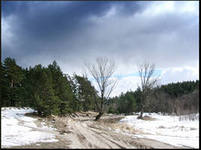 Взбесилась ведьма злая          И, снегу захватя,Пустила, убегая,В прекрасное дитя…Я.Аким «Апрель»… Долго шла весна тайкомОт ветров и стужи,А сегодня – прямиком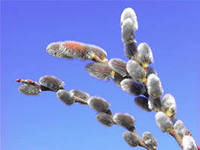 Шлепает по лужам, Гонит талые снегаС гомоном и звоном,     Чтобы выстелить луга                               Бархатом зеленым. «Скоро, скоро быть теплу!» - Эту новость первой Барабанит по стеклуСерой лапкой верба…П.Воронько «Лучше нет родного края»перевод С. МаршакаЖура-жура-журавель!             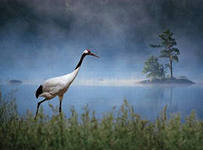 Облетал он сто земель.Облетал, обходил,Крылья, ноги натрудил.Мы спросили журавля:- Где же лучшая земля? –Отвечал он, пролетая:- Лучше нет родного края!